Załącznik nr 1.1 do zapytania ofertowego 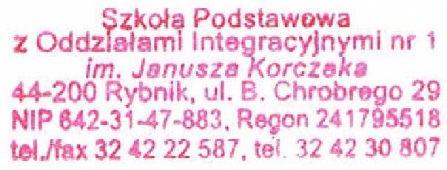 ………………………………(pieczątka jednostki)Zestawienie asortymentuzadanie 1: Dostawa różnych artykułów spożywczych, owoców i warzyw oraz dań gotowychLp.Nazwa artykułuNazwa artykułuJ.m.Zapotrze-bowanieCena jednostkowa nettoWartość netto1Ananas w puszce 565gAnanas w puszce 565gszt.62ArbuzArbuzszt.103Biszkopty 120gBiszkopty 120gszt.204Brzoskwinia w puszce 820gBrzoskwinia w puszce 820gszt.65Budyń waniliowy 40gBudyń waniliowy 40gszt.1006Chrupki kukurydziane 110gChrupki kukurydziane 110gop.347Cukier biały 1kgCukier biały 1kgkg608Cukier waniliowy 30gCukier waniliowy 30gszt.309Czekolada mleczna MilkaCzekolada mleczna Milkaszt.410Dżem owocowy niskosłodzony 280gDżem owocowy niskosłodzony 280gszt.6811Herbata owocowa 25tHerbata owocowa 25top.6412Herbata expresowa 200tHerbata expresowa 200top.513Herbatniki 16g x48Herbatniki 16g x48op.914Jaja kurzeJaja kurzeszt.90015Kawa zbożowa 150gKawa zbożowa 150gszt.416Kisiel owocowy 40gKisiel owocowy 40gszt.8017Koncentrat ogórkowy 2,5kgKoncentrat ogórkowy 2,5kgszt.818Koncentrat pomidorowy 30% 1kgKoncentrat pomidorowy 30% 1kgszt.2219Krakersy 180gKrakersy 180gop.620Mąka poznańska 1kgMąka poznańska 1kgkg1521Miód lipowy 1kgMiód lipowy 1kgszt.322Morela suszona 100gMorela suszona 100gop.823Mus owocowyMus owocowyszt.10024Ocet spirytusowy 10% 0,5lOcet spirytusowy 10% 0,5lszt.425Pasztet drobiowy w puszcePasztet drobiowy w puszceszt.2026Pieczywo chrupkie 150gPieczywo chrupkie 150gop.1027Rodzynki 200gRodzynki 200gop.828Żurawina 100gŻurawina 100gop.829Żurek kubek 450mlŻurek kubek 450mlszt.4030Deser owocowy 4x115gDeser owocowy 4x115gop.7031Jogurt owocowy 150gJogurt owocowy 150gszt.35032Jogurt naturalny 150gJogurt naturalny 150gszt.20033Jogurt naturalny 5kgJogurt naturalny 5kgszt.834Kefir 375gKefir 375gszt.13535Masło 200gMasło 200gszt.23036Mleko uht 3,2% 1lMleko uht 3,2% 1ll2003737Ser topiony 100gszt.803838Ser topiony 8x25gop.93939Ser twarogowy półtłusty 1kgszt.454040Ser żółty plastrykg104141Ser żółty blok 3kgszt.44242Serek waniliowy 140gszt.1504343Serek owocowy 140gszt.1504444Śmietana 18% 500mlszt.1004545Śmietana 30% 500mlszt.104646Śmietana kuchmistrza 18% 1kgszt.254747Banany kiśćszt.504848Burak czerwonykg504949Cebulakg305050Cebula dymka pęczekszt.305151Cytrynakg305252Czosnekkg55353Fasola Jaś 5kgop.25454Groch łuskany połówki 400gop.255555Gruszkakg405656Jabłkokg1505757Kalafiorszt.155858Kapusta białakg505959Kapusta czerwonakg406060Kapusta kiszonakg506161Kapusta pekińskaszt.366262Kiełki rzodkiewki 50gszt.56363Koper świeży 200gszt.1006464Mandarynkikg306565Marchew korzeńkg1706666Ogórki kiszonekg306767Ogórki konserwowe 900gszt.406868Ogórki zielonekg606969Papryka czerwonakg107070Papryka mixkg307171Pieczarki kg307272Pietruszka korzeńkg857373Pietruszka zielona 200gszt.857474Pomarańcza kg107575Pomidorkg507676Pomidory w puszce 2.5kgszt.97777Porszt.857878Rzodkiewka pęczekszt.407979Sałata lodowaszt.508080Seler korzeńkg858181Winogronakg308282Ziemniakikg15008383Gołąbkiszt.4508484Krokiety z mięsemszt.4508585Pierogi ruskiekg258686Pierogi z mięsemkg75